ИСААК НЬЮТОН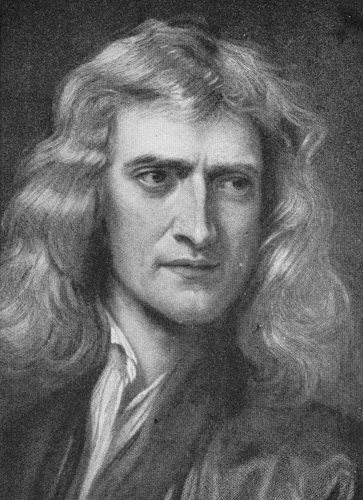 (04.01.1643- 31. 03.1727)Исаак Ньютон – английский физик и математик, создатель теоретических основ механики и астрономии. Он открыл:закон всемирного тяготения,разработал (наряду с Г. Лейбницем) дифференциальное и интегральное исчисления,изобрел зеркальный телескопА так же являлся автором важнейших экспериментальных работ по оптике. Ньютона по праву считают создателем "классической физики".ЖизнеописаниеИсаак Ньютон, будущий великий физик и математик, родился в семье фермера в Вулсторпе, близ Грантема в Англии.Его отец умер незадолго до рождения сына.С 12 лет мальчик начал учиться в Грантемской школе, а в 1661 г. поступил в Тринити-колледж Кембриджского университета в качестве субсайзера (так называли малообеспеченных студентов, выполнявших для заработка обязанности слуг в колледже). Окончив колледж в 1665 г., Ньютон получил учёную степень бакалавра.В 1665-67 гг., во время эпидемии чумы, он жил в своей родной деревне Вулсторп. Эти годы вынужденного затворничества оказались наиболее продуктивными в его научном творчестве. В это время у Ньютона сложились идеи, которые привели его к созданию дифференциального и интегрального исчислений, изобретению зеркального телескопа (собственноручно изготовленного им в 1668 г.), открытию закона всемирного тяготения. Здесь он провёл опыты по разложению (дисперсии) света.В 1668 г. Ньютону была присвоена степень магистра, а в 1669 г. его учитель знаменитый английский математик И. Барроу передал ему почётную физико-математическую кафедру в университете, которую Ньютон занимал до 1701 г.В 1671 г. Ньютон построил свой второй зеркальный телескоп - большего размера и лучшего качества, чем первый. Демонстрация телескопа произвела сильное впечатление на современников, и вскоре после этого (в январе 1672 г.) Ньютон был избран членом Лондонского королевского общества - английской академии наук.Позднее, в 1703 г., он стал президентом Лондонского королевского общества.В 1687 г. он опубликовал свой грандиозный труд "Математические начала натуральной философии" ("Начала").В 1695 г. ученый был назначен на должность смотрителя Монетного двора. Этому, очевидно, способствовало то, что он изучал свойства металлов. Ньютону было поручено руководить перечеканкой всей английской монеты. Ему удалось привести в порядок расстроенное монетное дело Англии, и за это он получил в 1699 г. пожизненное высокооплачиваемое звание директора Монетного двора.Труды Ньютона получили высокую оценку и за границами Англии - он был избран иностранным членом Парижской академии наук. В 1705 г. за научные труды он возведён в дворянское достоинство.Создатель классической физикиНьютоном были изучены все основные вопросы физики и математики, актуальные для его времени.Могучий аппарат ньютоновской механики, его универсальность и способность объяснить и описать широчайший круг явлений природы, особенно астрономических, оказали огромное влияние на многие области физики и химии. Ньютон писал, что было бы желательно вывести из начал механики и остальные явления природы, и при объяснении некоторых оптических и химических явлений сам использовал механической модели.Влияние взглядов Ньютона на дальнейшее развитие физики огромно. Российский физик С.И.Вавилов писал: "Ньютон заставил физику мыслить по-своему, "классически", как мы выражаемся теперь... Можно утверждать, что на всей физике лежал индивидуальный отпечаток его мысли; без Ньютона наука развивалась бы иначе".Углубленные занятия естественными науками и математикой совмещались у Ньютона с религиозностью. К концу жизни он даже написал сочинение о пророке Данииле и толкование Апокалипсиса.После смерти Ньютона возникло научно-философское направление, получившее название ньютонианства, наиболее характерной чертой которого была абсолютизация и развитие высказывания Ньютона: "гипотез не измышляю" ("hypotheses non fingo") и призыв к феноменологическому изучению явлений при игнорировании фундаментальных научных гипотез